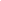 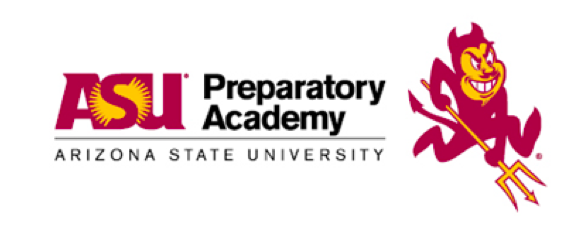 Work Hard ~ Be Kind ~ Be Smart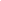 COURSE DESCRIPTION:
	In class this school year we will be looking at all different aspects of music: technology, theory, instrument families, rhythm, pitch, playing instruments, history, etc. The first quarter will focus on theory (reading notes and rhythms). This needs to be learned in order to advance onto teaching various instruments and activities. During the year we will work on creating in garageband, playing the keyboards, drums, and various other instruments. ASSESSMENT STANDARDS & OBJECTIVES:
The student will demonstrate mastery of these objectives. These objectives will be visible in the student’s Power School grade book.
* Arizona Department of Education Standards : http://www.azed.gov/standards-practices/academic-standards/art-standards/
(Focus on General Music and Music Technology Standards)

* Music National Standards
http://www.nafme.org/my-classroom/standards/core-music-standards/
(Focus on General Music, Technology, and Guitar/Keyboard)ASU PREPARATORY ACADEMY EXPECTATIONS:
*  Respect yourself
*  Respect others
*  Respect this placeSHOWING MASTERY:Due Dates: Effort and mastery assignments must be turned in on the due date. If a student does not attempt or does not turn in an assignment or assessment, the teacher will enter a “M” in the grade book which calculates as a “0”. See the following policies regarding late work, absent work, and retakes. 
*Late Work: Students will be given a two week deadline to complete any work not turned in on the due date. This deadline includes weekends, holidays, and other interruptions. Any work turned in more than one week after the original due date will be not be graded. Teacher discretion may be used to extend this deadline only under extenuating circumstances.
*Absent Work: Students will work with their teacher to turn in work after being absent as promptly as possible. Any tests or quizzes will be made up within one week and needs to be scheduled with the teacher. 
*Retakes: Students may retake assessments one time if they score less than 80% on first attempt. Retakes must be within two week of the original assessment and will in the grade book.*Effort: Assignments that are merely practice or completion credit will not count towards a student’s overall mastery grade. Rather, teachers will record them as effort assignments. Students will earn a course effort grade each quarter. 
*Mastery: It is important for students, families, and teachers to note that the goal for each student is mastery of the standards. All of the aforementioned policies were designed with this goal in mind. All attempts at mastery will be given a minimum of 50%. *All policies are up to the teacher’s discretion depending on circumstancesPLAGIARISM:
It is the responsibility of the student to follow the ASU Prep Way with honesty in regard to the authorship of the work that he/she presents as his/her own. Consequences for plagiarism will be in accordance with the ASU Preparatory student code of conduct. CLASSROOM PROCEDURES:Cell phones and other personal electronics will be prohibited throughout the school day.Students must have their agendas with them every day.No food, drink, gum, or candy in class.  Closed water bottles only!.Remain in assigned seat unless directed otherwise. With a limited number of minutes in the class and many objectives, we must work diligently at all times.Passes from class will be limited. Students need to be in class at all times in order to effectively participate. 
GRADING INFORMATION:
Students enrolled at ASU Preparatory Academy will receive two letter grades in each of their courses. One of the letter grades is an academic grade demonstrates student mastery of the course objectives. The second grade is an effort grade that reflects attendance, participation, discussions, or completion of practice assignments. Both of the letter grades will adhere to the following grading scale, but only the academic grade will be reflected on the student’s final transcript and included in the grade point average.
A*     	Exceeds Plus        	97 – 100
A       	Exceeds		90 – 96
B	Meets			80 – 89
C	Approaches		70 – 79
D	Approaches		60 – 69
F	Falls Far Below		50 – 59MATERIALS: The following items are suggested for this class:PencilsCOURSE OUTLINE (Subject to Change)
SYLLABUS ACKNOWLEDGEMENT: 
Please complete the syllabus signature page with the appropriate signatures acknowledging receipt of this syllabus at: mkelleyasuprep.weebly.comThank you,
Mrs. Kelley (Killian)Term 1 and 2Music NotationKeyboardsIntroduction to Orchestra InstrumentsTerm 3 and 4Orchestra InstrumentsNon Orchestra InstrumentsKeyboardsGarageband